Ready Pay Contract Reconciliation ReportReady Pay Contract Reconciliation Report – Input screen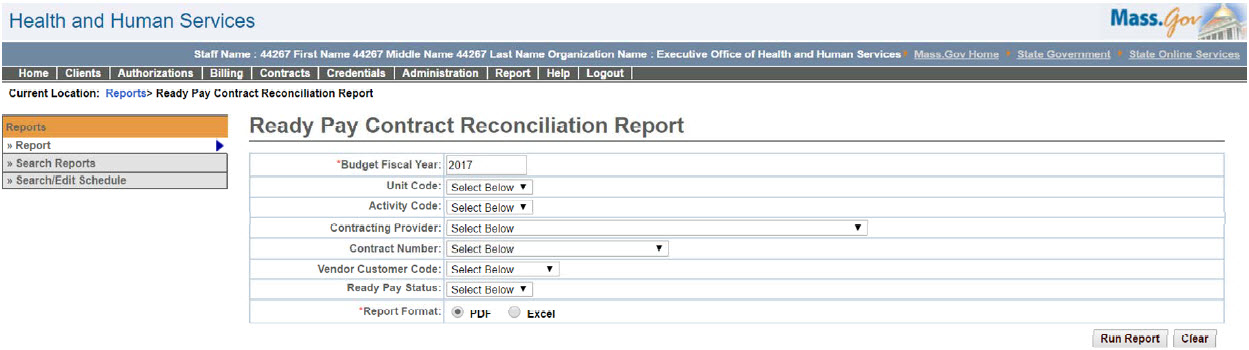 Ready Pay Contract Reconciliation Report – Output screen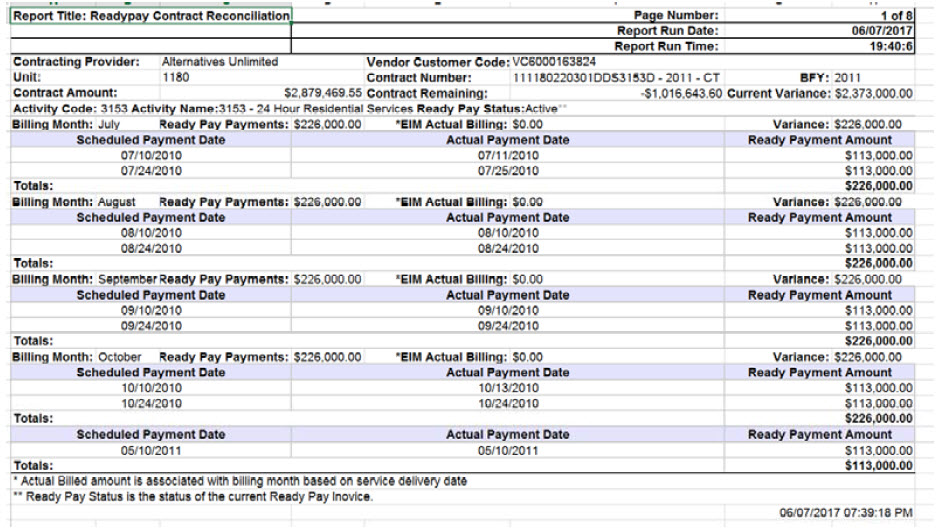 Report Description Provides history of ready pay contract payments for the purpose of reconciling actual billings against ready pay.  Report BenefitAllows the user to keep a track of ready pay payments that have/have not been reconciled.Required ParametersBudget Fiscal YearReport Format SchedulingNo Agency RolesCR Reports, UR ReportsProvider RolesContract and Payment Reviewer, CR Authorize, CR Review, CR BillingOperation RolesN/AThis information is provided by the Virtual Gateway within Health and Human Services.